 ZLÍNSKÝ KRAJSKÝ  FOTBALOVÝ  SVAZ 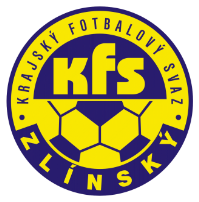 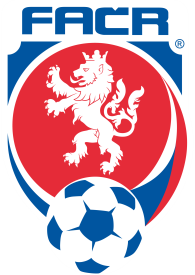 Hradská 854, 760 01 ZLÍN       Tel: 577 019 393Email: lukas@kfszlin.cz  
__________________________________________________________________________Rozhodnutí DK Zlínského KFS ze dne 30.5.2018Zakopal Jan – 77101237 – FC RAK Provodov – ZČN na 4 SU od 26.5.2018, poplatek 300,- Kč§ 45/1, DŘ HNCH + urážka rozhodčíhoUhlíř David – 95030158 – FOTBAL Kunovice – ZČN na 5 SU od 27.5.2018, poplatek 200,- Kč42/1 DŘ surová hra, násilné kopnutí soupeře v přerušené hře zákaz činnosti na 4 SU nepodmíněně + zákaz činnosti na 1 SU nepodmíněně (proměněná podmínka)Janča Petr – 85042271 – SK Louky – ZČN na 1 SU od 26.5.2018, poplatek 200,- Kč§46/1 DŘ vyloučen po 2. ŽK Pisklák Tomáš – 90041895 – TJ Nedachlebice - ZČN na 1 SU od 27.5.2018, poplatek 200,- Kč§46/1 DŘ vyloučen po 2. ŽKNovák Patrik – 92080809 – FC Elseremo Brumov - ZČN na 1 SU od 27.5.2018, poplatek 200,- Kč§46/1 DŘ vyloučen po 2. ŽKUrban Martin - 	00040654 – FC Rožnov p/R. – ZČN na 1 SU od 27.5.2018, poplatek 300,- Kč§46/1 DŘ vyloučen po 2. ŽKDostál Milan – 67070642 – SK Březnice – pokuta 500,- Kč§ 45/1, + § 20/12 DŘ urážka HR po utkáníUhlíř Václav – 71100081 – TJ Spartak Hluk – pokuta 1.000,- Kč§ 45/1, + § 20/12, DŘ urážka AR1Bahounek Adam – 96111260 – FC Vik. Otrokovice – poplatek 200,- Kč§ 39/1 DŘ žádosti se nevyhovujeŽebráček Josef – 75040019 – TJ Sokol Sehradice – poplatek 200,- Kč§ 39/1 DŘ žádosti se nevyhovujeKřiva David – 89060406 – TJ Buchlovice – poplatek 200,- Kč	§ 39/1, DŘ žádosti se částečně vyhovuje, zbytek trestu 1 SU se mění na podmíněný do 30.9.2018								Martin Bsonek				předseda DK Zl KFS